OSNOVNA ŠKOLA IVANA PERKOVCA     Šenkovec, Zagrebačka 30    Š k o l s k a  k u h i n j a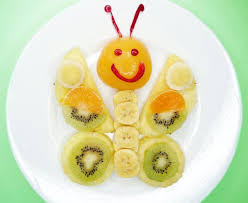 PRODUŽENI BORAVAK17.10.2022. – 21.10.2022.DORUČAK						RUČAKPONEDJELJAK:Kukuruzni žganci, kakao				 Čufte u umaku od rajčice, pire  krumpir, polubijeli kruh, sok			UTORAK:Topli sendviči, čaj s medom i	                    Juneći saft s tjesteninom, zelje limunom						   salata s kukuruzom, polubijeli kruhSRIJEDA:Domaće palačinke s čokoladnim			Varivo od leće s hrenovkama, namazom, mlijeko 			kukuruzni kruh, voćeČETVRTAK:Sendvič, mlijeko						Rižoto s piletinom i povrćem, polubijeli kruh, voćePETAK:Raženi kruh, sir za mazanje, čaj s 		Pohani oslić, kuhani krumpir s medom i limunom					maslacem, raženi kruh, sokD o b a r   t e k !